Soňa Harvanová			Gymnázium J. A. Raymana, Mudroňová 20, Prešov 												     1.BLaboratórne cvičenie č. 4Dátum:		7.4. 2014Spolupracovníci:		Emma Bríllová, Petra IvančováNázov:		Pozorovanie vzájomných premien mechanických foriem energie pri pohybe telesa po naklonenej rovinePomôcky:		guľôčka, stopky, dĺžkové meradlo, doska so žliabkom, digitálne váhyTeória:		Guľôčka na naklonenej rovine ma v polohe 1 potencionálnu energiuEp=m.g.h=m.g.h1.sinα		h1	h2	h3		αPo uvoľnení a po prechode na vodorovnú rovinu má guľôčka kinetickú energiu.                   Ek=mv2< EpKde v je rýchlosť, ktorou opúšťa naklonenú rovinu. Časť mechanickej energie Ep – Ek sa premení na iné formy. l= at2  ＝＞     v=atPostup:	1.Zostavíme naklonenú rovinu a určíme jej uhol sklonu α2. Uvoľníme guľôčku z polohy 1, potom 2 a 3. Zo známej dráhy l a odmeraného času t určíme zrýchlenie a a potom rýchlosť v3. Meranie urobíme pre 3 polohy, údaje zapíšeme do tabuľky a vypočítame a, v, Ep,Ek.Tabuľka:   	Výsledky:	 α=3,15°                            	m=46g                   	 Ostatné zapísané v tabuľke.Záver: 	Pri tomto laboratórnom cvičení sme zistili, že potencionálna energia má maximálnu hodnotu v najvyššom bode trajektórie na naklonenej rovine, pohybová energia má najvyššiu hodnotu v momente opustenia naklonenej roviny. 	Časť potencionálnej energie sa premenila na pohybovú. Zvyšok energie sa premenil na iné druhy energií (pôsobením trenia, odporu vzduchu...), tým sa znížila hodnota kinetickej energie a rozdiel medzi Ep a Ek sa zvýšil, preto nastala strata energie. P.č.l (m)h (m)t (s)a (ms-2)v (ms-1)Ep (J)Ek (J) . 100%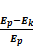 1.2,0000,1106,0000,1110,66750,60010,23279,9602.1,5000,0825,0000,1200,60037,7208,28078,0493.1,0000,0553,5000,2220,57125,3007,49970,360